REZULTATI PUB KVIZA IZ SOCIOLOGIJE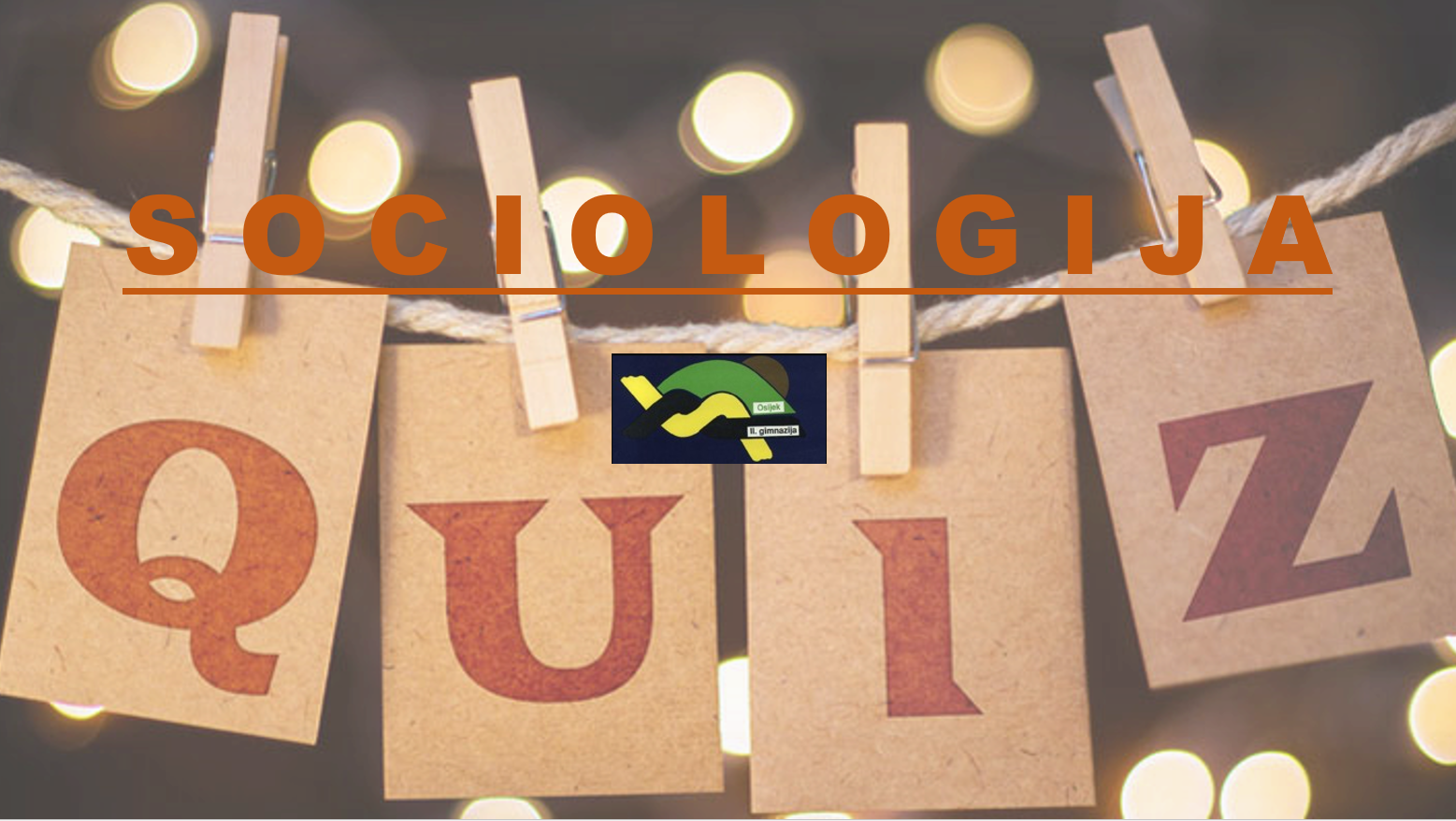 S velikim zadovoljstvom želimo podijeliti rezultate nedavno održanog Pub kviza u kojem su učenici 3. razreda odmjerili znanje u kvizu znanja iz sociologije. Čestitamo na sudjelovanju i angažiranosti! Osnivači sociologije su ponosni na vas.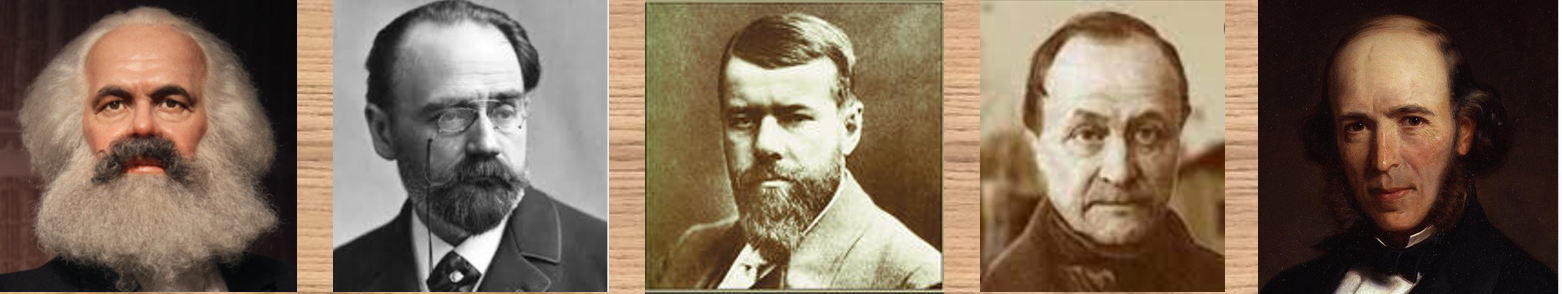 Nastavnik sociologije Nikola ČurajMjestoIme timaČlanovi_iceRazredBroj bodova1.GoranMate S., Gita G., Tena Š., Lada B.3.e221.PampasKarla K., Larisa N., Jan B., Leona M.3.c222.FN SQUADNera P., Ivan H., Lucija G., Chiara Š., Marta M.3.d212.ŠoderiErnest S.M., Petar P., Larisa M., Lorena B., Antonija R.3.a213.5 Gajbi pivaLuka E., Marko L., Marko M., Hana P.3.b193.Peanunt-butter jellyArjeta, Hana, Nives, Ivano, Karla3.e193.SocioloziAna Marija B., Korina J., Mijo Š., Mija B.3.a194.Brodska legijaNika M., Mario K., Andrej T., Lana M., Magdalena Z., Dino G.3.d184.PertusisNina V., Ema B., Petra V., Nera P.3.e184.ŽuževciLana Ž., Maks V., Erika Š., Aurora B., Laura P., Nikolina Z.3.d185.Crni strelciNina P., Lucija K., Patricija S., Nikola Č., Nikša L.3.b175.HrenovkaNora B., Meri D., Gabrijela L., Leona P., Ena S.3.e175.TuljaniLucija K., Annalea M., Dora P., Hana Z., Gea Alegra R.3.c176.Oznojena ekipaLeonardo P., Adriano B., Sara T., Katja F.3.a156.PlutonNera F., Ira K., Dijana Z., Adisa Z., Fran Luka O.3.b157.KonobariAna T., Mia R., Lana Š., Eugen R., Mirna Đ., Dejana B.3.b148.Eksplodirajuće maceLovro B., Luka K., Ema M., Emma M., Larisa D.3.c138.Žene i StjepanHelena K., Stjepan P., Lea M., Mia A., Bianka S., Petra L., Noa D.3.c139.Crni centarPetar R., Borna Z., Luka K., Fran Carlo V., Vanessa A.3.a129.SarajevoAnja P., Emerik A., Lana Š., Tina B., Ema N., Magdalena T.3.d1210.KomandosiFran A., Gran G., Patrik S., Franka B. Ivan K. R.3.e11